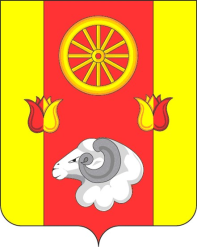 РОСТОВСКАЯ ОБЛАСТЬРЕМОНТНЕНСКИЙ РАЙОНМУНИЦИПАЛЬНОЕ ОБРАЗОВАНИЕ«КАЛИНИНСКОЕ СЕЛЬСКОЕ ПОСЕЛЕНИЕАДМИНИСТРАЦИЯКАЛИНИНСКОГО  СЕЛЬСКОГО  ПОСЕЛЕНИЯПОСТАНОВЛЕНИЕ  17.07.2020 года                 с.Большое Ремонтное                               № 60                С целью приведения в соответствие с действующим законодательствомПОСТАНОВЛЯЮ:         1.Внести изменения в приложение к постановлению Администрации Калининского сельского поселения  от 01.12.2015 № 140 «Об утверждении  Административного регламента Администрации Калининского сельского поселения   по предоставлению муниципальной услуги  «Постановка на учет граждан в качестве  нуждающихся  в жилых помещениях, предоставляемых по договорам социального найма»    следующие изменения:       1.1. п.2.6" Перечень документов, необходимых для предоставления муниципальной услуги"  раздела  II «Стандарт предоставления муниципальной услуги»  изложить в следующей редакции:         " 2.6. Перечень документов, необходимых для предоставления муниципальной услуги:          2.6.1. Для предоставления муниципальной услуги в Администрацию поселения или МАУ «МФЦ» необходимо представить следующие документы:	1) заявление о принятии на учет согласно приложения  к Настоящему Регламенту;          2) копии документов, удостоверяющих личность гражданина Российской Федерации и членов его семьи (все страницы);         3) правоустанавливающие документы на занимаемое жилое помещение, право на которое не зарегистрировано в Едином государственном реестре недвижимости (далее – ЕГРН);         4) копии свидетельств о браке (расторжении брака), о рождении (смерти) членов семьи;         5) при наличии у гражданина права на меры социальной поддержки, установленные федеральным законодательством, – копии удостоверений и документов, подтверждающих данное право.       Орган местного самоуправления самостоятельно запрашивает имеющиеся в федеральном реестре инвалидов сведения об инвалидности гражданина.      В случае отсутствия соответствующих сведений в федеральном реестре инвалидов гражданином представляются справка (установленного образца) об инвалидности, индивидуальная программа реабилитации или абилитации (для инвалидов), выданные учреждением медико-социальной экспертизы.        2.6.2. Все копии предоставляются с предъявлением оригиналов документов. Заявитель вправе предоставить без предъявления оригиналов копии необходимых документов, заверенные в установленном порядке.        2.6.3. Органом местного самоуправления самостоятельно запрашиваются документы (их копии или содержащиеся в них сведения), необходимые для принятия гражданина на учет, в органах государственной власти, органах местного самоуправления и подведомственных государственным органам или органам местного самоуправления организациях, в распоряжении которых находятся данные документы (их копии или содержащиеся в них сведения) в соответствии с нормативными правовыми актами Российской Федерации, нормативными правовыми актами Ростовской области, муниципальными правовыми актами, если такие документы не были представлены заявителем по собственной инициативе, в том числе:          1) правоустанавливающие документы на занимаемое жилое помещение, право на которое зарегистрировано в ЕГРН;          2) справка предприятия технической инвентаризации о наличии (отсутствии) жилья, земельного участка и иного недвижимого имущества, принадлежащего на праве собственности и подлежащего налогообложению, на всех членов семьи в муниципальном образовании, в котором подано заявление о принятии на учет, по состоянию на дату подачи заявления и выписка из ЕГРН о наличии (отсутствии) жилья, земельного участка и иного недвижимого имущества, принадлежащего на праве собственности и подлежащего налогообложению, на всех членов семьи на территории Российской Федерации по состоянию на дату подачи заявления;        3) в случае если в течение пятнадцати лет до момента подачи заявления о принятии на учет гражданин и члены его семьи проживали в ином муниципальном образовании, справка предприятия технической инвентаризации и выписка из ЕГРН о наличии (отсутствии) жилья, земельного участка и иного недвижимого имущества, принадлежащего на праве собственности и подлежащего налогообложению, на всех членов семьи в муниципальном образовании, в котором проживала семья, по состоянию на дату подачи заявления;        4) сведения о регистрации по месту жительства (пребывания) гражданина и членов его семьи."1.2.  подпункт 3 пункта 3.2  "Прием заявлений и документов от граждан о принятии на учет и снятии с учета"  раздела III «Административные процедуры» изложить в следующей редакции:                " документы, удостоверяющие личность, подтверждающие родственные отношения в оригиналах и копиях. Копии документов после их проверки на соответствие оригиналу заверяются должностным лицом, уполномоченным принимать документы. Все остальные документы Администрацией запрашиваются самостоятельно";2. Настоящее постановление подлежит размещению на официальном интернет-сайте             Администрации Калининского сельского поселения.	 3. Контроль за исполнением настоящего постановления оставляю за собой.Глава АдминистрацииКалининского сельского поселения                                  Г.Н.МазиркаО внесении изменений в постановление Администрации Калининского сельского поселения №140 от 01.12.2015 года "Об утверждении Административного регламента Администрации Калининского сельского поселения по предоставлению муниципальной услуги "Постановка на учет граждан в качестве нуждающихся в жилых помещениях, предоставляемых по договорам социального найма"